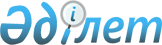 Көкпекті ауданы бойынша мектепке дейінгі білім беру ұйымдары тәрбиеленушілерінің жекелеген санаттарын тегін тамақтандыруды ұйымдастыру туралы
					
			Күшін жойған
			
			
		
					Шығыс Қазақстан облысы Көкпекті ауданы әкімдігінің 2019 жылғы 27 қарашадағы № 370 қаулысы. Шығыс Қазақстан облысының Әділет департаментінде 2019 жылғы 4 желтоқсанда № 6345 болып тіркелді. Күші жойылды - Шығыс Қазақстан облысы Көкпекті ауданы әкімдігінің 2021 жылғы 22 ақпандағы № 96 қаулысымен
      Ескерту. Күші жойылды - Шығыс Қазақстан облысы Көкпекті ауданы әкімдігінің 22.02.2021 № 96 қаулысымен (алғашқы ресми жарияланған күннен кейін күнтізбелік он күн өткен соң қолданысқа енгізіледі).

      ЗҚАИ-ның ескертпесі.

      Құжаттың мәтінінде түпнұсқаның пунктуациясы мен орфографиясы сақталған
      Қазақстан Республикасының 2008 жылғы 4 желтоқсандағы Бюджеттік Кодексінің 56-бабы 1-тармағының 3) тармақшысына, Қазақстан Республикасының 2007 жылғы 27 шілдедегі "Білім туралы" Заңының 6-бабы 4-тармағының 14) тармақшасына, Қазақстан Республикасының 2016 жылғы 06 сәуірдегі "Құқықтық актілер туралы" Заңының 65 бабының 3 тармағына, Қазақстан Республикасы Үкіметінің 2012 жылғы 12 наурыздағы № 320 "Әлеуметтік көмек көрсетілетін азаматтарға әлеуметтік көмектің мөлшерін, көздерін, түрлерін және оны беру қағидаларын бекіту туралы" қаулысына сәйкес, Көкпекті ауданының әкімдігі ҚАУЛЫ ЕТЕДІ:
      1. Мектепке дейінгі білім беру ұйымдары тәрбиеленушілерінің келесі санаттары үшін тегін тамақтандыру ұйымдастырылсын:
      1) жетім балаларға, ата-анасының қамқорлығынсыз қалған балаларға;
      2) даму мүмкіндіктері шектеулі балаларға, мүгедек балаларға;
      3) көп балалы отбасылардың балаларына;
      4) мемлекеттік атаулы әлеуметтік көмек алуға құқығы бар отбасылардан, сондай-ақ мемлекеттік атаулы көмек алмайтын, жан басына шаққандағы орташа табысы ең төменгі күнкөріс деңгейінің шамасынан төмен отбасылардан шыққан балаларға.
      2. Тегін тамақтандыру мектепке дейінгі білім беру ұйымдарының тәрбиенушілеріне мынандай растайтын құжаттарды ұсынған кезде ұйымдастырылады:
      1) ата-анасының немесе оларды алмастыратын тұлғалардың еркін нысандағы жазбаша өтініші;
      2) отбасыларда тәрбиеленетін жетім балалар мен ата-анасының қамқорлығынсыз қалған балалар үшін қамқорлықты (қорғаншылықты), патронаттық тәрбиені бекіту туралы анықтаманың көшірмесі;
      3) мүгедек балалар үшін мүгедектігі туралы анықтама немесе даму мүмкіндіктері шектеулі балалар үшін психологиялық – медициналық - педагогикалық консультацияның медициналық қорытындысының көшірмесі;
      4) көп балалы отбасылардың балалары үшін туу туралы куәлігінің көшірмесі;
      5) мемлекеттік атаулы әлеуметтік көмек алуға құқығы бар отбасылардан шыққан балалар үшін өтініш берушінің (отбасының) "Шығыс Қазақстан облысы Көкпекті ауданының жұмыспен қамту, әлеуметтік бағдарламалар және азаматтық хал актілерін тіркеу бөлімі" мемлекеттік мекемесі ұсынатын мемлекеттік атаулы әлеуметтік көмекті алушыларға жататынын растайтын анықтама;
      6) мемлекеттік атаулы әлеуметтік көмек алмайтын, жан басына шаққандағы орташа табысы ең төменгі күнкөріс деңгейінен төмен отбасылардан шыққан балалар үшін алынған табысы туралы анықтама (жұмыс істейтін ата-аналарының немесе оларды алмастыратын тұлғалардың жалақысы, кәсіпкерлік қызметтен және басқа қызмет түрлерінен түсетін кірістер, балаларға және басқа да асырауындағыларға арналған алимент түріндегі кірістер). Атаулы әлеуметтік көмек алуға құқығы бар отбасылардан, сондай-ақ мемлекеттік атаулы әлеуметтік көмекті алмайтын, жан басына шаққандағы орташа табысы ең төменгі күнкөріс деңгейінен төмен отбасылардан шыққан балалар үшін мектепке дейінгі ұйымдарында тәрбиелену кезеңіңде тегін тамақтау құқығы жыл сайын осы қаулының 2- тармағының 5) және 6) тармақшаларына сәйкес құжаттарды мектепке дейінгі білім беру ұйымдарына ұсыну арқылы расталуы тиіс.
      Ауданның мектепке дейінгі білім беру ұйымдарында тегін тамақтандыруды ұйымдастыруға шығындарды қаржыландыру тиісті қаржы жылына арналған жергілікті бюджет есебінен жүзеге асырылады.
      3. "Шығыс Қазақстан облысы Көкпекті ауданының білім бөлімі" мемлекеттік мекемесі Қазақстан Республикасының заңнамасында белгіленген тәртіппен:
      1) осы қаулының аумақтық әділет органында мемлекеттік тіркелуін;
      2) осы қаулы мемлекеттік тіркелгеннен кейін күнтізбелік он күн ішінде оның көшірмесінің Көкпекті ауданының аумағында таратылатын мерзімді баспа басылымдарына ресми жариялауға жолданылуын;
      3) ресми жарияланғанынан кейін осы қаулының Көкпекті ауданының әкімінің интернет - ресурсында орналастырылуын қамтамасыз етсін.
      4. Әкімдік қаулысының орындалуын бақылау аудан әкімінің орынбасары М.К. Теміржановқа жүктелсін.
      5. Осы қаулы оның алғашқы ресми жарияланған күнінен бастап қолданысқа енгізіледі және мектепке дейінгі білім беру ұйымдарына 2019 жылғы 1 тамыздан бастап баратын тәрбиеленушілерге қолданылады.
					© 2012. Қазақстан Республикасы Әділет министрлігінің «Қазақстан Республикасының Заңнама және құқықтық ақпарат институты» ШЖҚ РМК
				
      аудан әкімі 

А. Смаилов
